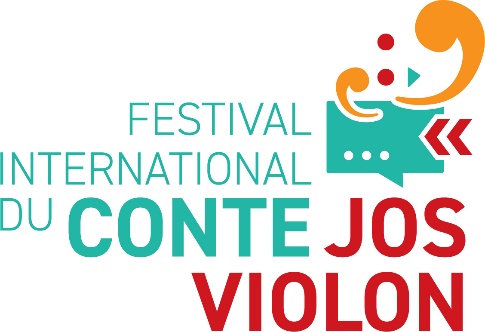 PROPOSITION DE SPECTACLE
Édition 2023 INFORMATION SUR L’ARTISTE OU LE COLLECTIFINFORMATION SUR L’ARTISTE OU LE COLLECTIFPrénom et nomNom du collectifAdresse complèteTéléphoneCourrielSite InternetDisponibilités Disponible du 13 au 29 octobre 2023, en tout temps Autre (précisez) : Domaine d’expertise Musique         Conte Expérience Relève             ProfessionnelINFORMATION SUR LA PRESTATIONINFORMATION SUR LA PRESTATIONArtistes impliquésTitre de la prestationDuréeCachet demandéClientèle visée Tout-petits (7 ans et moins)  Enfants (8 – 12 ans) Adolescents (12 – 17 ans) Adultes (18 ans et plus) Autre (précisez) : Description brève de la prestation 
(150 mots max.)Lien avec la thématique 
PARTIR EN PEUR!(150 mots max.)À joindre en annexe Brèves notices biographiques de tous les artistes impliqués Liens vers un extrait audio/vidéo d’une prestation Devis technique pour la prestation proposée Autre matériel (précisez) : Pour transmettreRetournez ce formulaire rempli accompagné des annexes au plus tard le 26 mars par courriel à info@josviolon.com Informations : 418-837-4174 (du lundi au vendredi)